Logopedická kostka Markéta Mikulová, 470444Tématické skupiny – nadřazené a podřazené pojmy Zvířata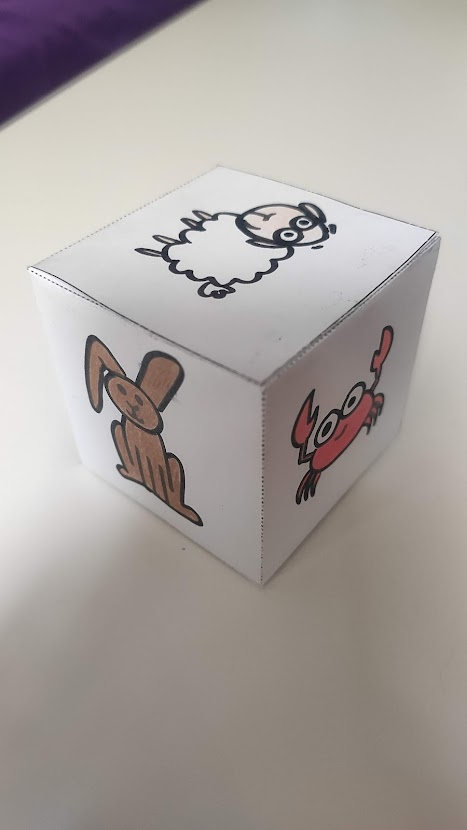 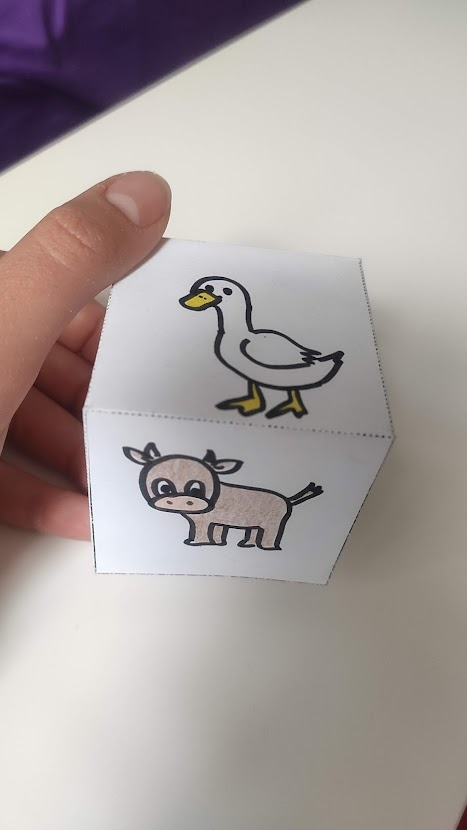 Ovoce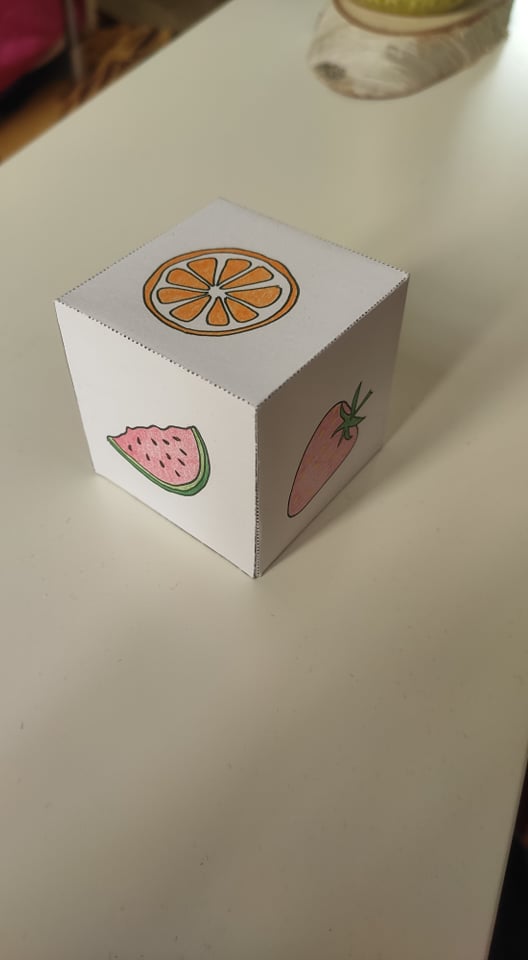 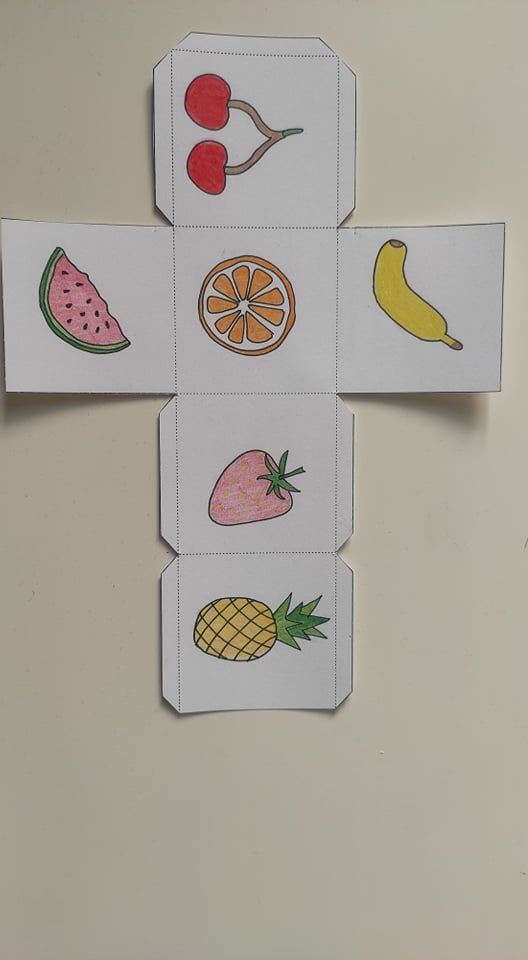 